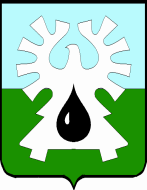 ГОРОДСКОЙ ОКРУГ УРАЙХАНТЫ-МАНСИЙСКОГО АВТОНОМНОГО ОКРУГА - ЮГРЫДУМА ГОРОДА УРАЙРЕШЕНИЕот  3 декабря 2021  года                                                                                  № 29 О бюджете городского округа Урай Ханты-Мансийского автономного округа – Югры на 2022 год и на плановый период 2023 и 2024 годов                                                     В соответствии с требованиями Бюджетного кодекса Российской Федерации, Налоговым кодексом Российской Федерации, нормативными правовыми актами Ханты-Мансийского автономного округа - Югры, уставом города Урай, Положением об отдельных вопросах осуществления бюджетного процесса в городе Урай, Дума города Урай решила:Статья 1. Основные характеристики бюджета городского округаУрай Ханты-Мансийского автономного округа – Югры на 2022 год и на плановый период 2023 и 2024 годов1.Утвердить основные характеристики бюджета городского округа Урай Ханты-Мансийского автономного округа - Югры (далее также – город, город Урай, городской округ Урай) на 2022 год:     	1) общий объем доходов бюджета города в сумме 3 478 177,2 тыс. рублей согласно приложению 1 к настоящему решению;     	2) общий объем расходов бюджета города в сумме 3 567 536,0 тыс. рублей;     	3) дефицит бюджета города в сумме 89 358,8 тыс. рублей;4) верхний предел муниципального внутреннего долга города Урай по состоянию на 1 января 2023 года в сумме 89 358,8 тыс. рублей, в том числе верхний предел долга по муниципальным гарантиям 0,0 тыс. рублей.	2. Утвердить основные характеристики бюджета городского округа Урай на плановый период 2023 и 2024 годов:    	1) общий объем доходов бюджета города на 2023 год в сумме         3 251 201,0 тыс. рублей и на 2024 год в сумме 3 294 251,2 тыс. рублей согласно приложению 2 к настоящему решению;     	2) общий объем расходов бюджета города на 2023 год в сумме          3 343 281,5  тыс. рублей и на 2024 год в сумме 3 386 705,0 тыс. рублей, в том числе условно утвержденные расходы на 2023 год в сумме 38 809,7 тыс. рублей и на 2024 год в сумме 79 346,8 тыс. рублей;	3) дефицит бюджета города на 2023 год в сумме 92 080,5 тыс. рублей и на 2024 год в сумме 92 453,8 тыс. рублей;     	4) верхний предел муниципального внутреннего долга городского округа Урай по состоянию на 1 января 2024 года в сумме 181 439,3 тыс. рублей, в том числе верхний предел долга по муниципальным гарантиям 0,0 тыс. рублей  и по состоянию на 1 января 2025 года в сумме 273 893,1 тыс. рублей, в том числе верхний предел долга по муниципальным гарантиям в сумме 0,0 тыс. рублей.Статья 2. Бюджетные ассигнования бюджета города1.Утвердить распределение бюджетных ассигнований по разделам, подразделам, целевым статьям (муниципальным программам и непрограммным направлениям деятельности), группам и подгруппам видов расходов классификации расходов бюджетов:1) на 2022 год согласно приложению 3 к настоящему решению;2) на плановый период 2023 и 2024 годов согласно приложению 4 к настоящему решению.2. Утвердить распределение бюджетных ассигнований по целевым статьям (муниципальным программам и непрограммным направлениям деятельности), группам и подгруппам видов расходов классификации расходов бюджетов:1) на 2022 год согласно приложению 5 к настоящему решению;2) на плановый период 2023 и 2024 годов согласно приложению 6 к настоящему решению.3. Утвердить распределение бюджетных ассигнований по разделам и подразделам классификации расходов бюджетов: 1) на 2022 год согласно приложению 7 к настоящему решению; 2) на плановый период 2023 и 2024 годов согласно приложению 8 к настоящему решению.4. Утвердить ведомственную структуру расходов бюджета городского округа Урай по главным распорядителям бюджетных средств, разделам, подразделам, целевым статьям (муниципальным программам и непрограммным направлениям деятельности), группам и подгруппам видов расходов классификации расходов бюджетов:1) на 2022 год согласно приложению 9 к настоящему решению;2) на плановый период 2023 и 2024 годов согласно приложению 10 к настоящему решению.5. Предусмотреть бюджетные ассигнования на муниципальные программы согласно Перечню муниципальных программ городского округа Урай на 2022 год и на плановый период 2023 и 2024 годов, указанному в приложении 11.	6. Утвердить общий объём бюджетных ассигнований на исполнение публичных нормативных обязательств:1) на 2022 год в сумме 109 247,4 тыс. рублей;    	2) на 2023 год в сумме 109 507,3 тыс. рублей;    	3) на 2024 год в сумме 109 456,1 тыс. рублей.   	7. Утвердить объем межбюджетных трансфертов, получаемых из других бюджетов бюджетной системы Российской Федерации:1) на 2022 год в сумме 2 395 834,9 тыс. рублей;    	2) на 2023 год в сумме 2 173 940,2 тыс. рублей;    	3) на 2024 год в сумме 2 204 429,3 тыс. рублей.    	8. Утвердить объем бюджетных ассигнований муниципального дорожного фонда:1) на 2022 год в сумме 27 700,7 тыс. рублей;    	2) на 2023 год в сумме 28 575,8 тыс. рублей;    	3) на 2024 год в сумме 28 720,4 тыс. рублей.	9. Предусмотреть бюджетные ассигнования на предоставление субсидий в случаях, согласно Перечню субсидий в составе расходов бюджета городского округа Урай, указанному  в приложении 12.Субсидии юридическим лицам (за исключением субсидий государственным (муниципальным) учреждениям), индивидуальным предпринимателям и физическим лицам - производителям товаров, работ, услуг, предусмотренные настоящим решением, предоставляются в порядке, установленном муниципальным правовым актом администрации города Урай.10. Установить размер резервного фонда администрации города:1) на 2022 год в сумме 11 110,5 тыс. рублей;2) на 2023 год в сумме 5 000,0 тыс. рублей;3) на 2024 год в сумме 5 000,0 тыс. рублей.Статья 3. Особенности использования бюджетных ассигнований на обеспечение деятельности органов местного самоуправления и муниципальных учреждений города    	Установить, что органы местного самоуправления не вправе принимать решения, приводящие к увеличению в 2022 году численности лиц, замещающих муниципальные должности, должности муниципальной службы, а также работников органов местного самоуправления города Урай и муниципальных учреждений, за исключением случаев принятия решений по перераспределению функций (полномочий) или наделению ими, по вводу (приобретению) новых объектов капитального строительства.    Статья 4. Муниципальные внутренние заимствования городского округа, муниципальный долг городского округа1. Учесть, что администрация города Урай вправе заключать от имени муниципального образования городской округ Урай кредитные договоры (соглашения), а также изменения и дополнения к ним на следующих условиях:1) сумма привлеченных средств устанавливается в объеме, утвержденном программой муниципальных внутренних заимствований городского округа Урай на 2022 год и на плановый период  2023 и 2024 годов  на дату размещения извещения об осуществлении закупки услуги;2) процентная ставка устанавливается по результатам проведенного мониторинга при подготовке аукционной документации для размещения извещения об осуществлении закупки услуги;3) срок погашения кредита - до 12 месяцев со дня заключения соответствующего кредитного договора;4) цели использования кредита в соответствии с пунктом 11 статьи 103 Бюджетного Кодекса Российской Федерации - финансирование дефицита бюджета города Урай, погашение долговых обязательств города Урай, пополнение в течение финансового года остатков средств на счете бюджета города Урай.2. Установить, что отбор кредитных организаций для предоставления муниципальному образованию городской округ Урай кредитов в 2022 - 2024 годах осуществляется администрацией города Урай в соответствии с законодательством Российской Федерации и муниципальными правовыми актами города Урай.3. Утвердить программу муниципальных внутренних заимствований городского округа Урай на 2022 год и на плановый период  2023 и 2024 годов согласно приложению 13 к настоящему решению.4. Утвердить источники внутреннего финансирования дефицита бюджета городского округа Урай на 2022 год и на плановый период  2023 и 2024 годов согласно приложению  14 к настоящему решению.Статья 5. Особенности исполнения бюджета городаУчет операций со средствами бюджетных и автономных учреждений, созданных на базе имущества, находящегося в собственности города Урай, производится на лицевых счетах, открываемых им в Комитете по финансам администрации города Урай в установленном им порядке.  Остатки средств местного бюджета на начало текущего финансового года в полном объеме направляются в текущем финансовом году на покрытие временных кассовых разрывов и на увеличение бюджетных ассигнований на оплату заключенных от имени муниципального образования муниципальных контрактов на поставку товаров, выполнение работ, оказание услуг, подлежавших в соответствии с условиями этих муниципальных контрактов оплате в отчетном финансовом году, бюджетных ассигнований на предоставление субсидий юридическим лицам, предоставление которых в отчетном финансовом году осуществлялось в пределах суммы, необходимой для оплаты денежных обязательств получателей субсидий, источником финансового обеспечения которых являлись указанные субсидии, в объеме, не превышающем сумму остатка неиспользованных бюджетных ассигнований на указанные цели. Статья 6. Вступление в силу настоящего РешенияНастоящее решение вступает в силу с 1 января 2022 года.Председатель Думы города Урай                 Председатель Думы города Урай                 Глава города УрайГлава города Урай_______________А.В. Величко_______________Т.Р. Закирзянов06 декабря 2021 года06 декабря 2021 года